Week 6: Home Learning SuggestionsReading Goal: The province is recommending 30 minutes a day for reading.  You may read newspapers, online articles, novels, graphic novels…whatever interests you!Literacy Goal: The province is recommending 45 minutes a day for Grade 6 literacy.Suggested Writing Activities:Choose 5 of the following writing suggestions to write about this week.Please note:  If you do not have a journal, you may use the following:NotebookAny type of word document on a computerAny app that allows you to type and save a document.Piece of paperWord Work:Define the following words using a dictionary or the internet.forcepropelatmosphereMath:Math Goal: The province is recommending 45 minutes a day for Grade 6 math.Practice your multiplication/division factsDreambox.com:Continue to log into Dreambox.com.  If you wish to log in more than three times a week, you are more than welcome to do so.  Please note that when you initially start playing this website, the activities are really basic.  As you play, the activities will increase in difficulty.Link: https://www.dreambox.com/canadaReview topic: Integers, Input/Output Machines, Graphing points and Drawing Angles.Please see the 2nd attached document titled “Week 6 Work”.Plotting Coordinates on the Cartesian Plane:After looking at the review on the attached document, you may want to copy and paste the following link into your web browser:[url=https://www.mathsisfun.com/geometry/]Math Is Fun Geometry[/url]Click on “Plane Geometry”.  Then scroll down the page until you see the section titled “Cartesian Coordinates”.  It is near the bottom of the page.  Do not worry about doing the questions in this section.  Do not worry about the sections referring to negative numbers, the other quadrants, or information about dimensions.   You may also want to check out the game called “Hit the Coordinate Game”.  This can be found just under the questions for this section.  I suggest just sticking to the beginner level.  Once you have reviewed how to graph points on the Cartesian plane, you may want to try the following links for questions on plotting points.https://www.k5learning.com/free-math-worksheets/fourth-grade-4/geometry/geometry-reading-coordinate-grid-1qhttps://www.k5learning.com/free-math-worksheets/fourth-grade-4/geometry/geometry-plotting-points-coordinate-grid-1qNew topic: Drawing Angles and Classifying TrianglesDrawing Angles:Please copy and paste the following link into your web browser:[url=https://www.mathsisfun.com/geometry/]Math Is Fun Geometry[/url]Click on “Advanced Topics in Plane Geometry-Math is Fun”Click on “Plane Geometry”.  Scroll down the page until you find the section titled “Using a Protractor”.  Read how to use a ruler and protractor to make angles.Go to my 2nd attached document titled “Week 6 Work”.Make the angles listed using a ruler and a protractor.Classifying Triangles: Please copy and paste the following link into your web browser:[url=https://www.mathsisfun.com/geometry/]Math Is Fun Geometry[/url]Click on “Advanced Topics in Plane Geometry-Math is Fun”Click on “Plane Geometry”.  Scroll down until you see the section titled “Triangles”.In the “Triangles” section, do not worry about “Finding the area of a Triangle” or the questions relating to this concept.  This is not something we cover in Grade 6 Math.Within these sections listed above, you will find an explanation for each and questions to answer in the “Triangles” section.Please go to the following website to practice classifying triangles.https://www.k5learning.com/free-math-worksheets/fifth-grade-5/geometry/classifying-triangleshttps://www.k5learning.com/free-math-worksheets/sixth-grade-6/geometry/classifying-triangles-by-sidesMath Art: Angle Art (Continue to work on for another week).Angle art is when you use a protractor to create art.  There are many different ways you can use a protractor to create art.  One possibility is to trace the protractor over and over (you can even overlap) to make a picture.  Or, you can design a character of your own, using the protractor to create specific angles to make your creation.  For some suggestions, you may want to do a quick Google search on “Angle Art”.  (A protractor will be included in your bag of personal items that is to be picked up at school on Tuesday). Please note for Math:  If you are unable to access the links or Smart Notebook document from above, you may try the following activities:Play board games that involve strategy.Play Multiplication Snap with a deck of cards with a family member.Google search “Math Tessellation” and create your own.Science:  The province is recommending 30 minutes a day for Grade 6 science.Please see the fourth attached document for the districts STEAM newsletter. Scroll down to the Grades 6-8 section. Each week, the districts STEAM team will provide a new challenge for students that is cross-curricular.  Students are more than welcome to try this challenge, if they wish to do so.http://stemnorth.nbed.nb.ca/sites/stemnorth.nbed.nb.ca/files/doc//y2020/Apr/asdn_weekly_steam_issue_5.pdfSocial Studies: We completed the social studies curriculum for Grade 6 in early February.Wellness:  Please see Miss. Downey’s teacher page for suggested activities for wellness.First Nations Culture:  Please see Ms. Mountain’s page for your weekly activity for First Nations culture.  What is something you have always wondered about? Write a list of things you wonder about and choose one to research and try to find answers for. Write out what you learned to share with other people who may wonder the same thing.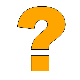 Think about the river. Write about the river. What does it mean to you, your family, and your community?  How does the river change in the seasons and what do we use it for?Write your thoughts on home learning. Do you like it better or would you prefer going to classes? Do you think home learning works better for certain age groups or certain personalities?How did the new guidelines presently by Premier Higgs change your and/or your family’s life? Did including another household in your bubble make a big difference or not? Journal about it.Free choice:  Write about something you would like to write about!Make a list of all the things you have done to pass time during all these weeks of being home that you wouldn’t have done normally. Perhaps it’s a jigsaw puzzle, online game, board game, cooking, etc. How many can you come up with? Get a friend or family member to make a similar list and compare.Who is your favorite band or singer? Research and write all you know about them and try to persuade others to listen to them.Do you believe physical activity helps your mind? Do an experiment with yourself and see if doing something physical helps you think more positively. Why or why not?There has been a lot of research that proves that helping others helps you feel better. Think of something you could do to help one of your neighbors, family or friends during this difficult time. Do it and then write to describe what you did and how it made you feel.